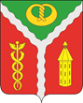 АДМИНИСТРАЦИЯГОРОДСКОГО ПОСЕЛЕНИЯ ГОРОД КАЛАЧКАЛАЧЕЕВСКОГО МУНИЦИПАЛЬНОГО РАЙОНАВОРОНЕЖСКОЙ ОБЛАСТИот «17» октября 2019г. № 500О наименовании элементов планировочной структурыВ соответствии с Федеральным Законом от 06.10.2003 № 131-ФЗ «Об общих принципах организации местного самоуправления в Российской Федерации», Приказом Минфина России от 05.11.2015 № 171н «Об утверждении перечня элементов планировочной структуры, элементов улично-дорожной сети, элементов объектов адресации, типов зданий (сооружений), помещений используемых в качестве реквизитов адреса, и Правил сокращенного наименования адресообразующих элементов», администрация городского поселения город Калач Калачеевского муниципального района Воронежской области постановляет:1. Присвоить наименование элементу планировочной структуры, расположенному в границах кадастрового квартала 36:10:5100006, за пределами населенного пункта: Российская Федерация, Воронежская область, Калачеевский муниципальный район, городское поселение город Калач, платформа.2. Контроль за исполнением настоящего постановления оставляю за собой.Глава администрации городского поселения город КалачТ.В. Мирошникова